MODELO DE REGISTRO DE RISCO OHS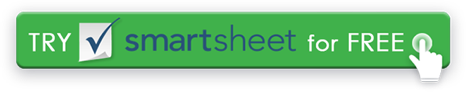 | de PROBABILIDADE 1 – 5IMPACTO | 1 – 5PLACAR DO PI | 1 – 25123451 - RARO1 - INSIGNIFICANTE1 – 2 • NEGLIGIBLE1123452 - IMPROVÁVEL2 - MENOR3 – 4 • BAIXA22468103 - POSSÍVEL3 - MODERADO5 – 9 • MÉDIO336912154 - PROVÁVEL4 - MAJOR10 – 14 • ALTA4481216205 - QUASE CERTO5 - GRAVE15 – 25 • EXTREMA5510152025REF IDATIVIDADERISCOS / RISCOS ASSOCIADOSPROBABILIDADE1 – 5IMPACTO1 – 5PI SCOREProb x ImpactoLEGISLAÇÃO / NORMAS / ORIENTAÇÃOREQUISITOS DE AND POLÍTICASCONTROLESCLASSIFICAÇÃO DE RISCO DE RESIDUALDISCLAIMERTodos os artigos, modelos ou informações fornecidos pelo Smartsheet no site são apenas para referência. Embora nos esforcemos para manter as informações atualizadas e corretas, não fazemos representações ou garantias de qualquer tipo, expressas ou implícitos, sobre a completude, precisão, confiabilidade, adequação ou disponibilidade em relação ao site ou às informações, artigos, modelos ou gráficos relacionados contidos no site. Qualquer dependência que você deposita em tais informações está, portanto, estritamente em seu próprio risco.